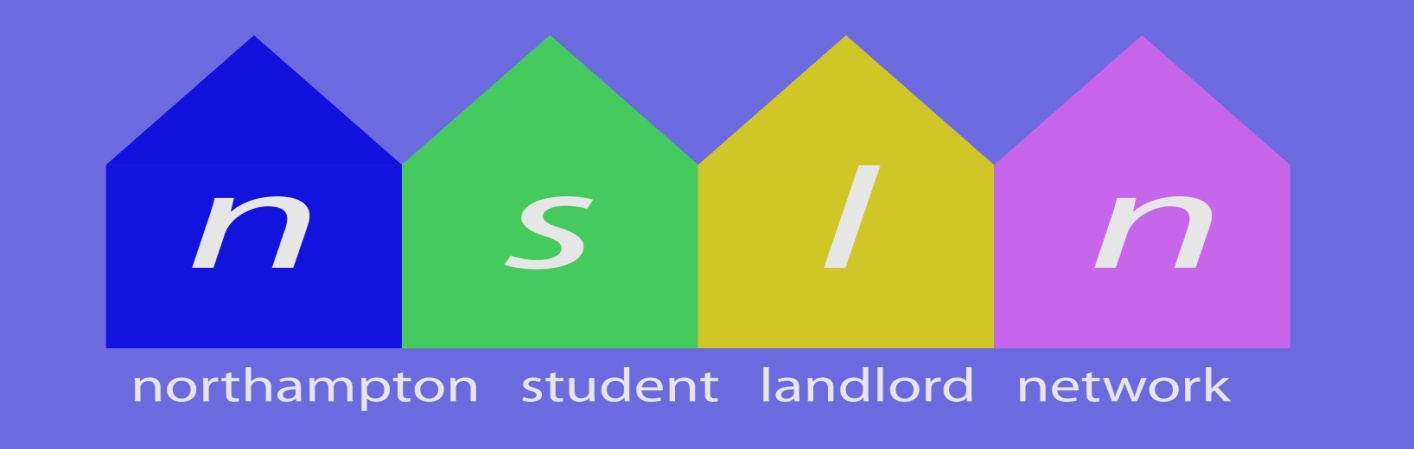 Key Objectives:-Information & GuidanceTo provide specific & timely information & guidance to both landlords & studentsCommunication NetworkTo facilitate an effective communication network for landlords letting to studentsPositive VoiceTo provide a representative and positive voice for our membersKey Activities:-		MeetingsThe organisation and delivery of meetings for landlords, the participation in quarterly meetings with NBC, UoN, SU & DASH, and internal committee meetingsLobbyingLiaising with and lobbying of the University and Borough Council and other organisations on issues of concern for membersFacebook GroupProviding information & feedback, and encouraging discussion and the sharing of experiences and ideas for the mutual benefit of group membersUniversity EventsParticipation in various University housing events to provide information, advice and guidance to studentsContact Us:-	Landlords:-Join the “Northampton Student Landlord Network” Facebook GroupStudents:-Email: NptonSLN@gmail.com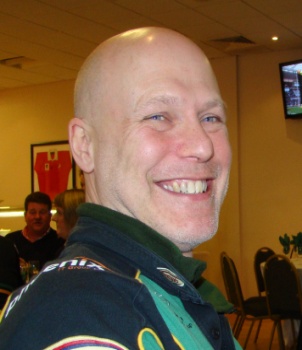 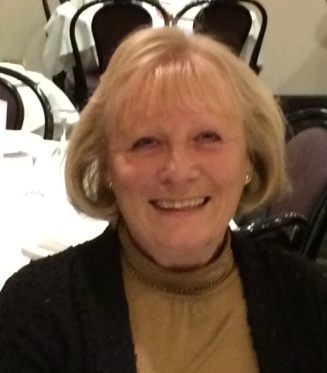 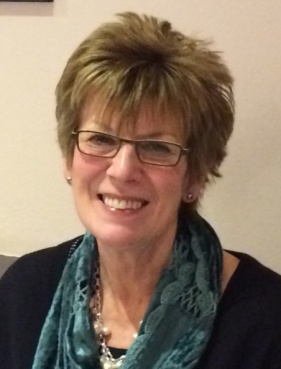 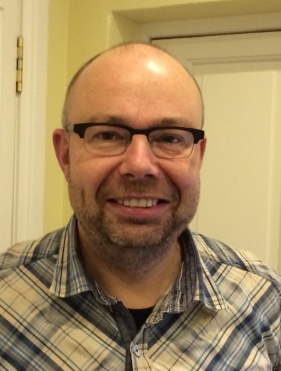 Rich Dawson(NSLN Chairman)Susan DowdingJenny CrossRichard Lee